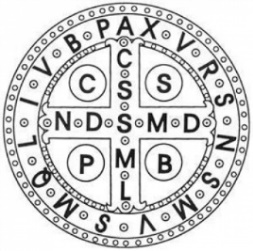 Osnovna glazbena škola        sv. Benedikta   Zadar, Madijevaca 10ZAKLJUČCI93. sjednice UV, održane 30. lipnja 2023. u 8,45 satiSudjeluju u radu: M. B., Z. B., A. B., G. C., L. Č., M. M. G., T. J. B., I. Š. T.Nenazočni: M. M. i H. Š. (opravdano), G. I.Dnevni red:Usvajanje zapisnika 92. sjednice UVRekapitulacija zaključaka sjednica Razrednih vijećaRekapitulacija audicija i upisaRaznoDnevni red je usvojen jednoglasno.ad 1) Zapisnik 92. je usvojen jednoglasno.ad 2) UV usvaja zaključke RV.ad 3) Stanje upisanih učenika je sljedeće:predškolaca: 101.r. ukupno: 22od toga na:  flauti: 1gitari: 6glasoviru: 9klarinetu: 2oboi: 3violini: 1Utvrđeno je da je ostalo mjesta za upis u predškolski, 3 mjesta na flauti i jedno na klarinetu te da će sljedeći krug audicija i upisa biti nakon ljetnog odmora.ad 4) Zaprimljena je zamolba roditelja I. J., za nastavak školovanja u 5. razred gitare. Utvrđeno je da će se 30. kolovoza 2023. u 9 sati provesti inicijalni ispit na kojemu učenik treba odsvirati gradivo ispita 4. razreda, temeljem kojega će komisija utvrditi mogućnost nastavka školovanja u našoj školi.Sjednica je završila u 8.54KLASA: 007-04/23-03/2
URBROJ: 2198-01-47-01-23-3
Zadar, 30. lipnja 2023. godineZapisničar:
L. Č.